Һөнәҙәр. Һөнәрҙе белдереүсе һүҙҙәр.  Яһалма исем.(4-се классТема: Һөнәҙәр. Һөнәрҙе белдереүсе һүҙҙәр. Яһалма исем.Маҡсат : 1. Уҡыусыларҙы һөнәрҙе белдереүсе һүҙҙәр, яһалма исем менән таныштырыу. 2. Уҡыусыларҙың телмәрен үҫтереү, һүҙлек запасын үҫтереү. 3. Оло кешеләргә һөйөү, ихтирам тәрбиәләү.  Йыһаҙландырыу:  һөнәрҙәр төшөрөлгән картиналар, кроссворд эшләнгән плакат, комьютер, мультимедия, магнитофон.Актив үҙләштереү өсөн һүҙҙәр: Булам – буду, стану,       мин – я,  һин – ты, үҫкәс – когда вырасту  Дәрес барышы.I. Инеш өлөш.1. Ойоштороу.                                                         һаумы,ҡояш!                          Һаумы, дуҫым!     
                Һаумыһығыҙ, уҡытыусым!
                Мин сәләмәт, мин матур,                Салауат кеүек батыр                         2. Дежур менән әңгәмә.- Кем бөгөн дежур?- Бөгөн нисәһе?- Аҙнаның ниндәй көнө?- Тышта һауа торошо нисек?3. Фонетик күнегеү:     Ә           Ү        Ө        Ҡ ,Ғ            Ҫ             Ҙ            Һ                Ңәтәс     үгеҙ        өй        ҡарға         баҫма         ҡаҙ        һандыҡ        саңғыәсәй   үтек        өкө       ҡар           ҡыҫала        ҡыҙ       һыйыр      ҡыңғырауII. Төп өлөш.1. - Бөгөн, балалар, беҙ һеҙҙең менән һөнәрҙәр тураһында һөйләшәсәкбеҙ. Шулай уҡ һөнәрҙе белдереүсе һүҙҙәр ниндәй юл менән яһалыуын ҡарап китербеҙ. Әйҙәгеҙ әле уҡыусылар экранға күҙ һалайыҡ.Экранда: Дарыу – лекарство Яра – рана Укол ҡаҙыу – делать укол Сир – болезень –  һүҙҙәр менән таныш үтәйек, сөнки был һүҙҙәр беҙ уҡыясаҡ шиғарҙа бар.Мин уҡыйым.Хор менән уҡыу.Бер нисә уҡыусынан уҡытыу.Һүҙбәйләнештәр, һөйләмдәр төҙөү.Шиғыр менән танышыу:                                Апайым – доктор.Ауырыуҙарға дарыу бирә,Бәйләй ул яраларҙы,Укол ҡаҙап төҙәтә ул Сирләгән балаларҙы. Шиғырҙы тасури уҡыу.Бер уҡыусы уҡый.Һорауҙарға яуап биреү:Ниндәй һөнәр тураһында һүҙ бара?Доктор кемгә укол ҡаҙай?Доктор ауырыуҙарға нимә бирә?Бөгөн дәрестә беҙ һөнәргә ҡағылышлы яһалма исемдәрҙең нисек яҙылыуы, яһалыуы тураһында өйрәнербеҙ. Ә ялғауҙар ҡушылып яһалған исемдәр яһалма исем тип атала. Мәҫәлән:       таш+сы                             трактор+сы                    уҡытыу+сы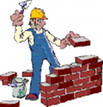 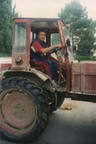 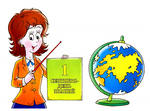 Яһалма исемдәр ике өлөштән тора: тамыр һәм яһаусы ялғауҙан.Яһаусы ялғауҙар : -СЫ, -СО, -СЕ, СӨ.Әгәр тамыр һүҙҙә ҡалын һүҙынҡылар булһа, ҡалын ялғау : -сы, -со. Ә нәҙек һүҙынҡылар булһа, нәҙек ялғау –се, -сө ҡушыла. Мәҫәлән: Һауын+сы, ҡош+со, бейеү+се, йыр+сы. 2.  Нығытыу күнегеүҙәре: һүҙҙәргә ялғауҙар ҡушырға.баҡса                 йырэш                       китапханаяҙыу                   бейеүһатыу                тәржемәһунар                  төҙөүхәбәр                тәрбиә Тикшереү: баҡсасы                йырсыэшсе                       китапханасы яҙыусы                   бейеүсе һатыусы                тәржемәсе һунарсы                төҙөүсе хәбәрсе                тәрбиәсе Шулай уҡ рус теле аша беҙҙең телгә ингән һүҙҙәр бар: Архитектор, пианист, агроном, артист, инженер, менеджер, шофер, музыкант, банкир, юрист, биолог, ботаник, географ, технолог, косметолог, археолог, аквалангист, геолог, астролог , метеоролог……. 3. Кросворд сисеү :1  продавец         5 спрортсмен2 строитель          6 писатель3 повар                  7 воспитатель4  переводчик      8 певец4.  Ял минутыМашиналар келтер-келтер,Күгәрсендәр гөлдөр-гөлдөр,Һәр тарафта эш-хәрәкәт,Ерҙә, күктә бар бәрәкәт. 5. Ә һеҙ беләһегеҙме?   -  Мәмерйәне өйрәнеүсе кеше кем тип атала? (спелеолог)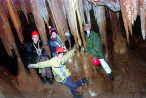 Ҡоштарҙы өйрәнеүсе белгес? (орнитолог)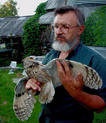 Ер-һыу атамаларын өйрәнеүсе кешеләр кем ул? (топонимист)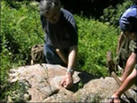 6.  Диалог. Уҡыусылар өлгө буйынса бер береһе менән диалог төҙөй.…………., һин үҫкәс кем булаһың?Мин үҫкәс……….булам. Күп итеп аҡса эшләйем.Ә ……..һин үҫкәс кем булаһың?Мин ……. булам. Матур өйҙәр төҙөйөм.                                  йәки…………., һин үҫкәс кем булаһың?Мин үҫкәс……….булам. Ә ……..һин үҫкәс кем булаһың?Мин ……. булам. 7.  Буталған  һүҙҙәрҙән  дөрөҫ  итеп  һөйләмдәр төҙөү: Машина, йөрәтә, шофер.Итек, итексе, төҙәтә.Уйнай, футболист, туп менән.Фермала, эшләй, һауынсы.III. Йомғаҡлау. Шулай итеп, беҙ бөгөн һеҙҙең менән һөнәрҙәр һәм һөнәрҙе белдереүсе һүҙҙәр нисек яһалыуын үттек. Ә һәҙер баһалар өсөн тест эшләп алайыҡ:1. Ер эштәре буйынса белгес:   а) агроном     б) биолог      в) географ2. Мәмерйәне өйрәнеүсе белгес:    а) археолог    б) топонимист   в) спелеолог3. Ҡоштар өйрәнеүсе  белгес:   а) спелеолог     б) орнитолог      в) геолог4. Йондоҙнәмә(гороскоп) төҙөүсе белгес:а) косметолог   б) астролог   в) метеоролог5. Бейек тауға менә торған спортсмен:а) аквалангист    б) альпинист       в) егерь6. Балаларҙы дауалаусы врач:а) педиатр     б) стоматолог    в) окулист VI. Баһалау.1 а                                     0 – «5»2 в                                     1-2 – «4»3 б                                     3-5  – «3»4 б                                     6 – «2»5 б6 аV. Өйгә эш биреү. 1. Кроссворд төҙөргә.2. Диалог төҙөргә.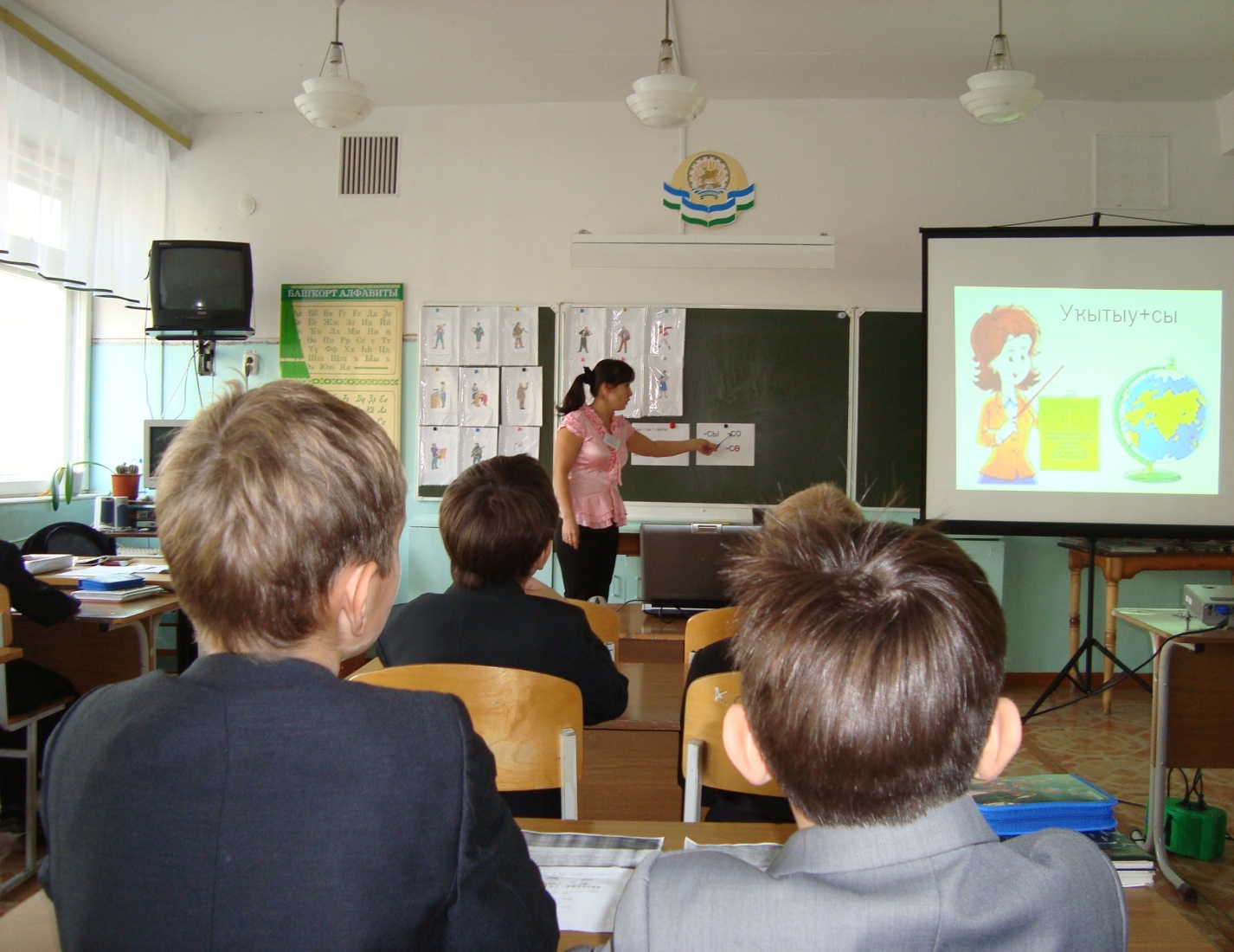 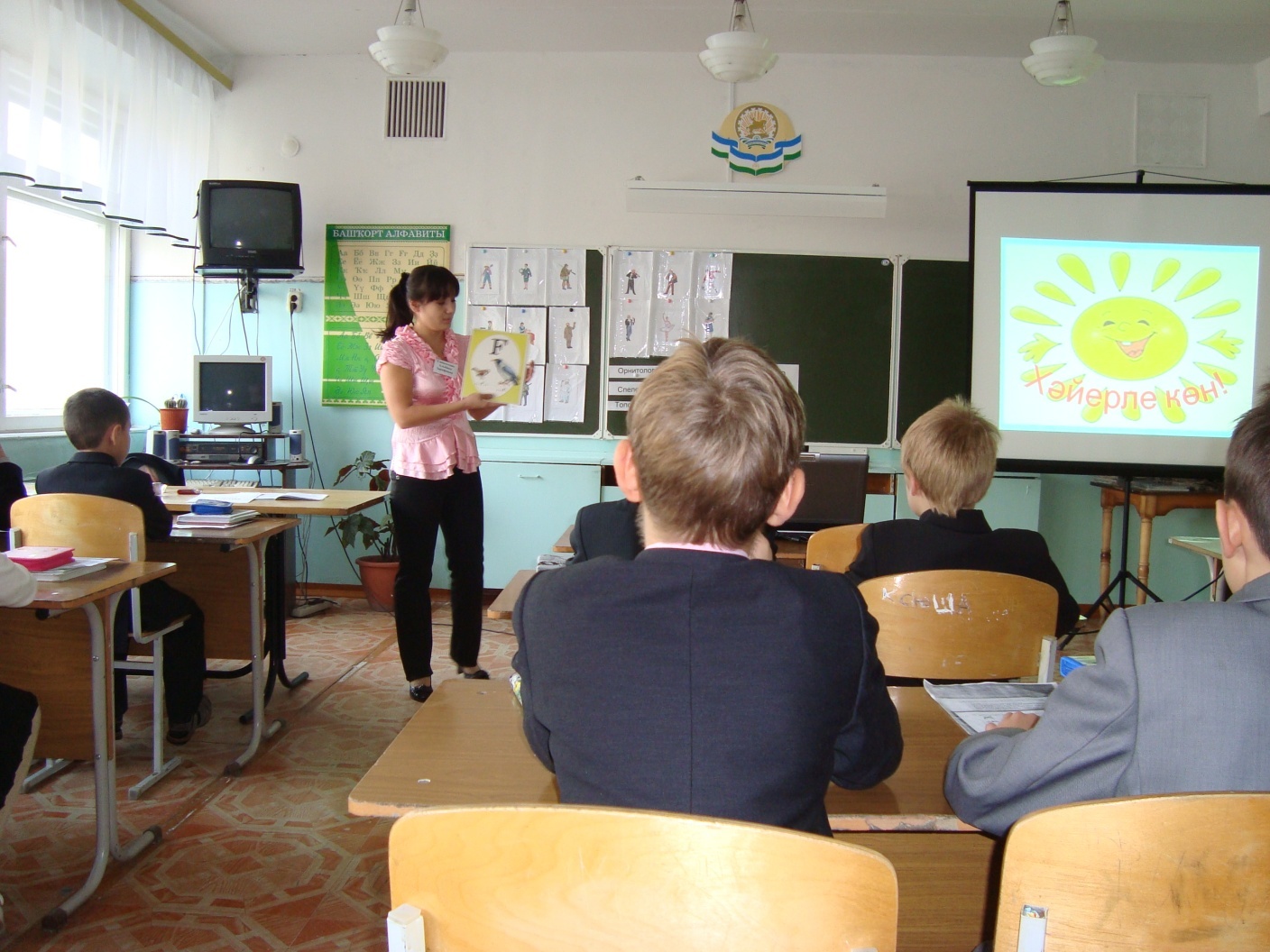 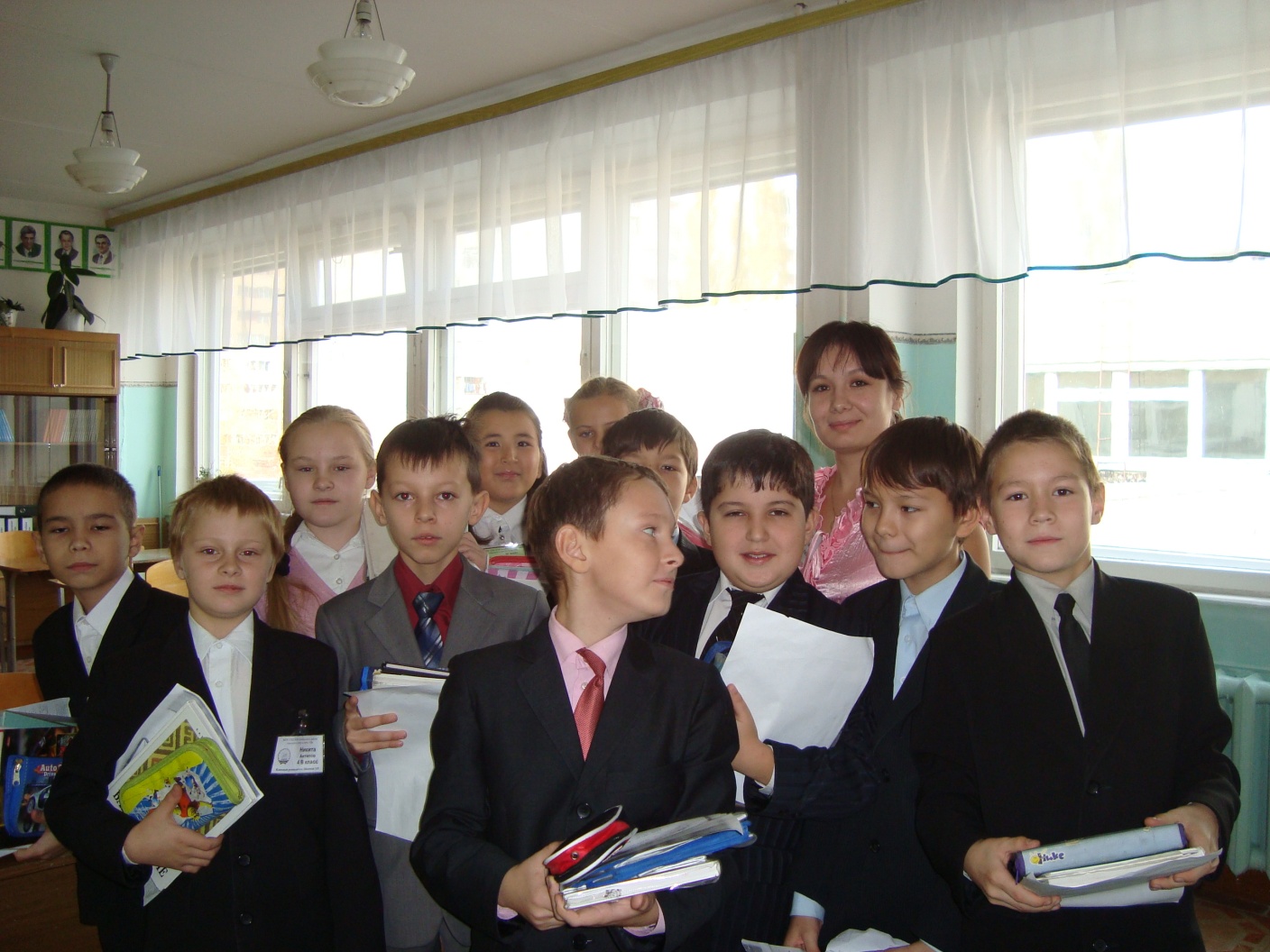 